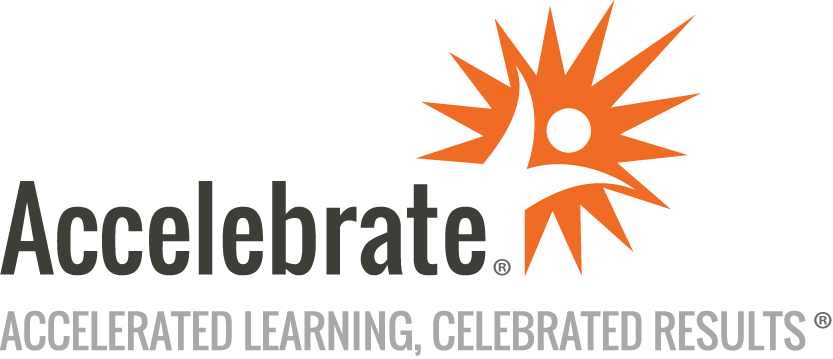 Practical Data Science with Amazon SageMakerCourse Number: AWS-134
Duration: 1 dayOverviewThis live, online or on-site Data Science with Amazon SageMaker training course teaches attendees how to solve a real-world use case with Machine Learning (ML) and produce actionable results using Amazon SageMaker. Participants are guided through the stages of a typical data science process for ML from analyzing and visualizing a dataset to preparing the data. Students also learn practical aspects of model building, training, tuning, and deployment with Amazon SageMaker.Accelebrate is an AWS Training Partner (ATP) and this hands-on official AWS Classroom Training course is taught by an accredited Amazon Authorized Instructor (AAI).PrerequisitesFamiliarity with Python programming languageBasic understanding of Machine LearningMaterialsAll Amazon SageMaker training students will receive comprehensive courseware.Software Needed on Each Student PCA modern web browser and an Internet connection free of restrictive firewalls, so that the student can connect by SSH or Remote Desktop (RDP) into AWS virtual machines.ObjectivesPrepare a dataset for trainingTrain and evaluate a Machine Learning modelAutomatically tune a Machine Learning modelPrepare a Machine Learning model for productionThink critically about Machine Learning model resultsOutlineIntroduction to Machine Learning (ML) Types of MLJob Roles in MLSteps in the ML pipelineIntroduction to Data Prep and SageMaker Training and test dataset definedIntroduction to SageMakerSageMaker consoleLaunching a Jupyter notebookProblem Formulation and Dataset Preparation Business challenge: Customer churnReview customer churn datasetData Analysis and Visualization Loading and visualizing your datasetRelating features to target variablesRelationships between attributesCleaning the dataTraining and Evaluating a Model Types of algorithmsXGBoost and SageMakerTraining the dataFinishing the estimator definitionSetting hyperparametersDeploying the modelHyperparameter tuning with SageMakerEvaluating model performanceAutomatically Tune a Model Automatic hyperparameter tuning with SageMakerTuning jobsDeployment/Production Readiness Deploying a model to an endpointA/B deployment for testingAuto ScalingConfigure and test auto-scalingCheck hyperparameter tuning jobAWS Auto ScalingPractical Data Science withAmazon SageMakerAWS Classroom TrainingSet up AWS Auto ScalingRelative Cost of Errors Cost of various error typesDemo: Binary classification cutoffAmazon SageMaker Architecture and Features Accessing Amazon SageMaker notebooks in a VPCAmazon SageMaker batch transformsAmazon SageMaker Ground TruthAmazon SageMaker Neo